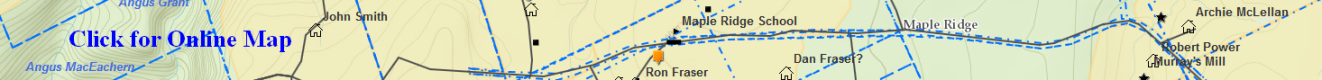 Will_Grant_John – (Eigg Mountain Settlement History)John Grant died in 1865 and his probate file is A-344.“I devise and bequeath to my son Angus Grant the farm lot on which I at present reside situate lying and being at Knoydart…containing two hundred acres more or less – being bounded westwardly by lands of Angus McDonald, Eastwardly by lands of John McLean, northwardly by the Gulf Shore and southwardly or on the rear by lands of the heirs of the late Andrew McGillivray.I also bequeath and devise to my son Angus Grant a certain piece of land situate on the rear of lands owned by and occupied by Alexander McEachern at Knoydart…being the piece or lot of land formerly owned by Lauchlan Ban McLellan and by me purchased at Sheriff’s sale.I devise and bequeath to my son Dougald Grant one hundred acres of land being the western part of a lot of land of three hundred acres situate lying and being at Malignant Cove…being part of the lot of land by me purchased from the administrators of the late Reverend Colin P Grant and the devise and bequeath to my son the Reverend John Grant now parish priest of Broad Cove on the Island of Cape Breton, the remaining one hundred acres or eastern part of the said farm lot.”Daughters Flora, Mary and Catherine received fifteen shillings and the widow of “my deceased son Donald I devise and bequeath one cow”.An inventory dated August 8, 1865 prepared by Angus MacDonald and Angus MacGillivray was included in the file.200 acres at Knoydart 	$200070 acres wood lot 		$ 100Cove lot 300 acres 		$1800Five cows 			$    88Ten sheep 			$    20There was also an entry for the payment of wages for Sarah MacPherson of $58.00 – a housekeeper. 